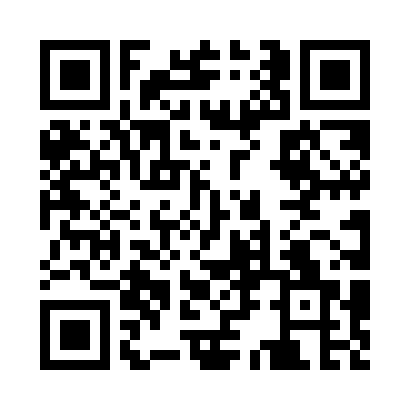 Prayer times for Maeser, Utah, USAMon 1 Jul 2024 - Wed 31 Jul 2024High Latitude Method: Angle Based RulePrayer Calculation Method: Islamic Society of North AmericaAsar Calculation Method: ShafiPrayer times provided by https://www.salahtimes.comDateDayFajrSunriseDhuhrAsrMaghribIsha1Mon4:145:521:225:228:5310:312Tue4:155:531:235:228:5210:303Wed4:155:531:235:228:5210:304Thu4:165:541:235:228:5210:295Fri4:175:541:235:228:5210:296Sat4:185:551:235:228:5110:287Sun4:195:561:235:228:5110:288Mon4:205:561:245:228:5110:279Tue4:215:571:245:228:5010:2610Wed4:215:581:245:228:5010:2611Thu4:225:581:245:228:4910:2512Fri4:245:591:245:228:4910:2413Sat4:256:001:245:228:4810:2314Sun4:266:011:245:228:4810:2215Mon4:276:011:245:228:4710:2216Tue4:286:021:255:228:4710:2117Wed4:296:031:255:228:4610:2018Thu4:306:041:255:228:4510:1819Fri4:316:051:255:228:4510:1720Sat4:336:051:255:228:4410:1621Sun4:346:061:255:228:4310:1522Mon4:356:071:255:218:4210:1423Tue4:366:081:255:218:4110:1324Wed4:386:091:255:218:4010:1225Thu4:396:101:255:218:4010:1026Fri4:406:111:255:218:3910:0927Sat4:416:121:255:208:3810:0828Sun4:436:131:255:208:3710:0629Mon4:446:131:255:208:3610:0530Tue4:456:141:255:198:3510:0331Wed4:476:151:255:198:3410:02